	1(2) 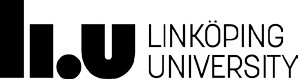 REMESO Graduate School Application form autumn 2021 Instructions Please fill in the application form directly on your computer. The application, the letter of motivation and a scanned copy of the letter of recommendation should be submitted via e-mail to peo.hansen@liu.se with a cc to mavis.hooi@liu.se  The original letter of recommendation should be sent to: Linköping University att: Peo Hansen IKOS/REMESO SE-601 74 Norrköping Course ApplicantLINKÖPING UNIVERSITY 	Contact 	Postal Address 	Visiting Address Org 202100-3096 	https://liu.se/remeso/ 	IKOS/REMESO 	Kungsgatan 40 Vat SE202100309601 	                                                    601 74 Norrköping 	Campus Norrköping LINKÖPING UNIVERSITY  2(2) IKOS/REMESO 	 Supervisor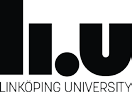 Comments Supplements The Political Economy of International MigrationDuration: 15 November – 17 December (on-campus week in Norrköping, 29 November – 3 December)Deadline for application: 1 November 2021 Name Date of birth Address E-mailPhone number Title of research project Post-graduate program University Name 	 Address 	 E-mail 	 Phone number 	 Letter of recommendation from the applicant’s supervisor. Motivation to participation in the graduate school in the form of a 1-2 page outline of the applicant’s current research interests as these relate to the course. 